                                                                                                                                                                      В соответствии с Бюджетным кодексом Российской Федерации от 31.07.1998 № 145-ФЗ, Федеральным законом от 06.10.2003 №131-ФЗ «Об общих принципах организации местного самоуправления в Российской Федерации»,Федеральным законом от 22.12.2020 №458-ФЗ "О внесении изменений в статью 52 Федерального закона "Об общих принципах организации местного самоуправления в Российской Федерации",Уставом муниципального образования Красноозерное сельское поселение муниципального образования Приозерский муниципальный район Ленинградской области, в целях определения правовых основ осуществления бюджетного процесса в муниципальном образовании Красноозерное сельское поселение и приведения муниципального правового акта в соответствие с действующим федеральным законодательством Совет депутатов муниципального образования Красноозерное сельское поселение муниципального образования Приозерский муниципальный район Ленинградской области РЕШИЛ:1. Внести в Решение Совета депутатов муниципального образования Красноозерное сельское поселение муниципального образования Приозерский муниципальный район Ленинградской области от «15» ноября 2016 года №87 «Об утверждении Положения о бюджетном процессе в муниципальном образовании Красноозерное сельское поселение муниципального образования Приозерский муниципальный район Ленинградской области» , следующие изменения и дополнения:1.1. Абзац двадцатый статьи 16 читать в следующей редакции:   - осуществляет функции главного администратора доходов бюджета муниципального образования по закрепленным в соответствии с действующим законодательством источникам доходов бюджета муниципального образования;          1.2. Статью 16 дополнить  абзацем:- утверждает перечень главных администраторов доходов местного бюджета и перечень главных администраторов источников финансирования дефицита местного бюджета.2.Настоящее решение вступает в силу с момента его официального опубликования и подлежит официальному опубликованию в сетевом информационном издании ЛЕНОБЛИНФОРМ.3.Контроль за исполнением настоящего решения оставляю за собой. Глава муниципального образования					М.И. КаппушевИсп. Павлова И.Н..  тел.: 67-525Разослано: дело-2,  прокуратура-1.	                   				             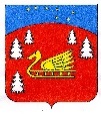 Совет депутатов муниципального образования Красноозерное сельское поселение муниципального образования Приозерский муниципальный район Ленинградской области.Р Е Ш Е Н И ЕОт   « 22    » ноября 2021 года  № 105О внесении изменений в Решение Совета депутатов муниципального образования Красноозерное сельское поселение муниципального образования Приозерский муниципальный район Ленинградской области от «15» ноября 2016 года №87 «Об утверждении «Положения о бюджетном процессе в муниципальном образовании Красноозерное сельское поселение муниципального образования Приозерский муниципальный район Ленинградской области»